Unisalud como prioridad de todosElecciones 2023-2024UnisaludUnidad de Servicios de Salud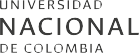 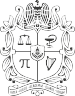 02Proceso de elección de los representantes 2023-2024 de los empleados públicos administrativos y trabajadores oficiales PENSIONADOS ante el Comité Administrador de Sede - CAS de Unisalud, sede Medellín.Tipo de vinculación	Empleado público administrativo	Trabajador oficialPrincipalSuplenteTipo de representación a la que se inscribe (Artículo 4º. Resolución 1173 de 2012 de Rectoría)Marque con una X una sola opción:Representante de los empleados administrativos y los trabajadores oficiales PENSIONADOS afiliados a Unisalud ante el Comité Administrador de sede Medellín.Recibido por (si es radicado de manera presencial):Nombres y ApellidosNombres y ApellidosSedeDependenciaDirecciónTeléfonoCorreo electrónicoFirmaNombres y ApellidosNombres y ApellidosSedeDependenciaDirecciónTeléfonoCorreo electrónicoFirmaNombreFirmaFecha y hora: